能 登 ブ ロ ッ ク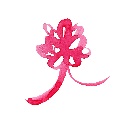 意見交換会・交流会開催のお知らせ日　時：2020年7月18日（土）午前10時00～会　場：御祓地区コミュニティセンター （七尾市一本杉町124番地　TEL:0767ー53ー0821）今年度も能登ブロック「顔の見えるつながり作り」についてご意見をいただきたく、意見交換会・交流会を開催いたします。能登ブロックの皆様は移動距離等もあり、なかなか自己研鑽のための研修やイベントに参加しにくい現状がありますが、これからの能登ブロックの在り方について、また今後「こんな企画をしてほしい」等のご意見をお待ちしています。＊今回参加できない方もFAXにてご意見をいただければ幸いです。　意見交換会の後はテイクアウトランチで交流を深めたいと思います。皆様のご参加をお待ちしております。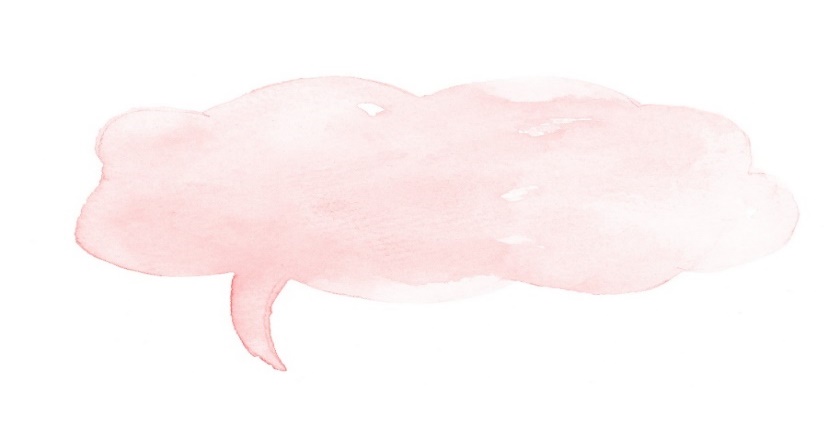 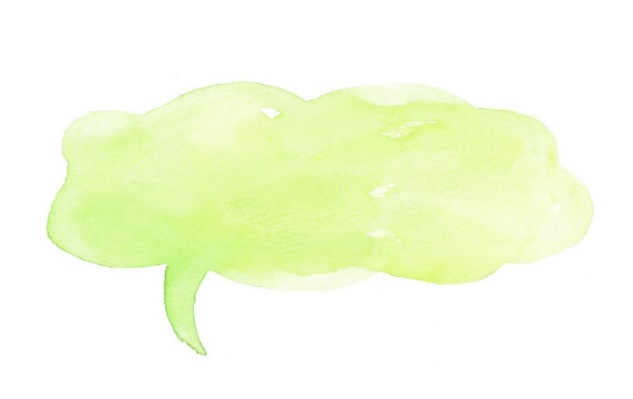 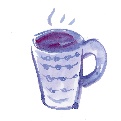 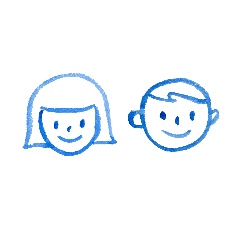 ■一般社団法人石川県社会福祉士会事務局宛：FAXまたはメールにてお申込みください。　FAX ：０７６－２０７－５４６０  　ＭＡＩＬ：icsw@spacelan.ne.jp会員・非会員氏名所属連絡先(携帯・メール)会員・非会員～今後の能登ブロックへのご意見、ご要望をお書きください～～今後の能登ブロックへのご意見、ご要望をお書きください～～今後の能登ブロックへのご意見、ご要望をお書きください～～今後の能登ブロックへのご意見、ご要望をお書きください～